
Agenda Item:		KDate:			October 17, 2019 Title: 			First Review of 2019-2020 Accreditation Appeals from Bristol City 				and Fairfax CountyPresenter: 		Dr. Jennifer Piver-Renna, Director of Research Email:			jennifer.piver-renna@doe.virginia.gov 		Phone: 804-225-3698 Purpose of Presentation: 
Executive Summary:  
The Standards of Accreditation (SOA) at 8VAC20-131-380.F.6 provide the opportunity for local school boards to appeal a performance level indicator for a school. The intent of the appeal provision in the SOA is to provide potential relief to schools that have experienced a significant event impacting performance on an indicator. Such circumstances should be unusual and appeals based on this section of the SOA should be rare.The Virginia Department of Education received four applications for appeals for 2019-2020 accreditation year, presented in the table below:A committee comprised of Department staff representing areas of research, accountability, assessment, federal programs, special education, and policy reviewed each appeal application. The committee referred its findings to the Superintendent of Public Instruction for final recommendation to the Board of Education.Action Requested:  The Board is requested to waive first review and approve the Superintendent’s recommendations for each appeal. 
Superintendent’s Recommendation: 
The Superintendent of Public Instruction recommends the following action for each appeal:Virginia Middle School, Bristol City: Deny appeal Fort Belvoir Elementary, Fairfax County: Deny appealJustice High School, Fairfax County: Deny appeal Mount Vernon High School, Fairfax County: Deny appeal Rationale for Action:The table below provides a brief summary of the rationale for each of the Superintendent’s recommendations. Relevant data on each appealed indicator are noted in the attachments. Previous Review or Action:  Background Information and Statutory Authority: 
Section 8VAC20-131-380.F.6 of the Code of Virginia states: The board shall provide a process for a local school board to appeal the performance level designation for a specific school quality indicator for any school in the division. The board shall grant such appeals only in limited circumstances that warrant special consideration in designating performance levels. In order to appeal such designation the local school board shall submit a request to the board, signed by the chairman of the school board and the school superintendent, explaining why the school board is appealing the designation and shall include documentation supporting the request to change the performance level designation.On July 24, 2019, school divisions were notified via Superintendent’s E-mail of the process for submitting an accreditation appeal. Notification included the intent of the appeal provision in the SOA which is to provide potential relief to schools that have experienced a significant event impacting performance on an indicator. Such circumstances should be unusual and appeals based on this section of the SOA should be rare. Divisions were given one month to complete and return the appeal application which requested the reason for the appeal, supporting information, and any steps taken to mitigate the impact of the circumstance prior to submitting the appeal. The Department received four appeal applications before the August 23, 2019 deadline, and those applications and relevant data on the school and appealed indicator were reviewed by a six-member internal appeals committee representing the areas of research, accountability, assessment, federal programs, special education, and policy. The committee’s finding were referred to the Superintendent of Public Instruction for a final recommendation. 
Timetable for Further Review/Action:
School divisions will be notified of the final status of the appeal. Any approved appeals which change performance levels and/or accreditation status will be updated in administrative records and public reporting within 14 calendar days of the Board of Education’s final decision.  
Impact on Fiscal and Human Resources: None.Attachment A – DAttachment A: Virginia Middle School, Bristol City Appeal Application (PDF)Attachment B: Fort Belvoir Elementary, Fairfax County Appeal Application (PDF)Attachment C: Justice High School, Fairfax County Appeal Application (PDF)Attachment D: Mount Vernon High School, Fairfax County Appeal Application (PDF)Attachment EVirginia Middle School (Bristol City) Data Sheet  Appealed Indicator: Achievement Gap – English (students with disabilities)2019-2020 Accreditation ResultsVDOE Failure Rate Calculation: Achievement Gap – English (students with disabilities) *Rate must decrease by 10.00 percent or more to qualify for performance level improvement School-Level Historical Accreditation Data: Academic Achievement – English ‡Combined rate includes students who: (1) pass the state assessment; (2) fail the state assessment and demonstrate growth; and (3) for English, fail the state assessment and show progress on the ACCESS for ELs assessment Attachment FFort Belvoir Elementary (Fairfax County) Data Sheet  Appealed Indicator: Achievement Gap – English (Black students and students with disabilities)2019-2020 Accreditation ResultsSchool-Level Historical Accreditation Data: Academic Achievement – English *First year of school operation ‡Combined rate includes students who: (1) pass the state assessment; (2) fail the state assessment and demonstrate growth; and (3) for English, fail the state assessment and show progress on the ACCESS for ELs assessment Attachment GJustice High School (Fairfax County) Data Sheet  Appealed Indicator: Dropout Rate2019-2020 Accreditation ResultsSchool-Level Historical Accreditation Data: Dropout Rate Attachment HMount Vernon High School (Fairfax County) Data Sheet  Appealed Indicator: Dropout Rate2019-2020 Accreditation ResultsSchool-Level Historical Accreditation Data: Dropout Rate Virginia Board of Education Agenda Item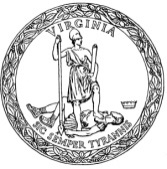 DivisionSchoolIndicatorApplication Bristol CityVirginia Middle SchoolAchievement Gap - English (students with disabilities)Attachment AFairfax County Fort Belvoir Elementary Achievement Gap - English (Black students and students with disabilities)Attachment BFairfax CountyJustice High SchoolDropout Rate Attachment CFairfax CountyMount Vernon High School Dropout Rate Attachment DDivisionSchoolRationaleData Sheet Bristol CityVirginia Middle School(a) Application does not describe any single, significant event or circumstance impacting indicator(b) Failure rate, as currently calculated, aligns with Board's intentAttachment EFairfax County Fort Belvoir Elementary (a) Application does not describe any single, significant event or circumstance impacting indicator(b) School grade structure is locally determined Attachment FFairfax CountyJustice High School(a) Application does not describe any single, significant event or circumstance impacting indicator(b) Application does not provide sufficient rationale for appealAttachment GFairfax CountyMount Vernon High School (a) Application does not describe any single, significant event or circumstance impacting indicator(b) Application does not provide sufficient rationale for appealAttachment HIndicatorPerformance Level Academic Achievement – English Level OneAchievement Gap – EnglishLevel ThreeAcademic Achievement – Mathematics Level OneAchievement Gap – Mathematics Level Two Academic Achievement – Science Level OneChronic Absenteeism Level Two Accreditation Rating Accredited with Conditions Rate Students Failing Students Tested Rate (Students Failing / Students Tested)Percent Change in RateCurrent Year 599264.13Decreased by 5.65%*Previous Year 8712867.97YearCombined Rate‡ – All Students Combined Rate‡ – Students with Disabilities  201576.9943.75201674.4432.80201773.4041.46201873.0944.69201974.6950.51IndicatorPerformance Level Academic Achievement – English Level Two Achievement Gap – EnglishLevel ThreeAcademic Achievement – Mathematics Level One Achievement Gap – Mathematics Level OneAcademic Achievement – Science N/AChronic Absenteeism Level One Accreditation Rating Accredited with Conditions YearCombined Rate‡ – All Students Combined Rate‡ – Black Students Combined Rate‡ – Students with Disabilities 2017*75.7068.4259.45201876.0868.7557.14201967.3742.8551.21IndicatorPerformance Level Academic Achievement – English Level OneAchievement Gap – EnglishLevel OneAcademic Achievement – Mathematics Level OneAchievement Gap – Mathematics Level One Academic Achievement – Science Level OneChronic Absenteeism Level Two Graduation and Completion Index Level OneDropout Rate Level Three Accreditation Rating Accredited with Conditions YearDropout Rate 201014.36201115.76201213.93201312.91201415.96201513.40201616.10201712.31201811.18201911.49IndicatorPerformance Level Academic Achievement – English Level OneAchievement Gap – EnglishLevel OneAcademic Achievement – Mathematics Level OneAchievement Gap – Mathematics Level Two  Academic Achievement – Science Level OneChronic Absenteeism Level One Graduation and Completion Index Level OneDropout Rate Level Three Accreditation Rating Accredited with Conditions YearDropout Rate 20108.9320119.1620129.7120136.6720146.1820157.2220166.03201711.58201811.11201911.80